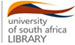 OVERVIEW OF LIBRARY AND INFORMATION SERVICES AVAILABLETO UNISA HONOURS STUDENTSThe Unisa Library welcomes you as an Honours student. The library, with its extensive range of information resources, forms an integral part of your journey towards completing your studies successfully. The following information should assist you throughout your studies.1. SIGNING ONJoin myLife and myUnisaGo to http://www.unisa.ac.za, click on myUnisa, then on Claim Unisa Login in the navigation menu on the left. Follow the steps. The final page will display your myLife e-mail address and your initial Unisa password which is for both the myLife and myUnisa systems. Your initial Unisa password will also be sent to the cell phone number displayed on the page for safekeeping.Watch the short video clip on how to access your myLife e-mail account and login to myUnisa: http://podcasts.unisa.ac.za/library/attachments/F499D73D-6B03-42CE-B061-3FA7346C6F13/6EF8773F-E925-430E-8FE2-7697F1239F5E.m4vPLEASE NOTE: If you are a re-registering student, you will not need to follow this process if your myLife and myUnisa passwords are still active.You will be prompted to provide your myUnisa password and student number whenever you want to access any of the library’s services or resources.
Problems or queries regarding your myUnisa password, should be e-mailed to myUnisaHelp@unisa.ac.za or MyLifeHelp@unisa.ac.za2. BORROWING LIBRARY MATERIALHonours students may borrow up to 16 books at a time. Students living in South Africa are allowed to keep their books for 42 days, unless the books are in the Study Collection. In this case, a shorter loan period is granted. Students who live outside South Africa may borrow books for up to three months. It is important to ensure that you return your books on time, in order to avoid having to pay a fine.3. REQUESTING AND RENEWING LIBRARY MATERIALThe preferred method of requesting a book or journal article iselectronicallygo to http://oasis.unisa.ac.za and select either Book (or Article) Requests (under the My Library tab),  enter your student number and myUnisa password, fill in the details of your book or article and submit your request,but you may alsofax requests to +27 12 429 2925/8128 if you do not have access to the internetFor queries regarding your book requests, please phone +27 12 429 3210 or e-mail bib-circ@unisa.ac.za. For journal article queries, please phone +27 12 429 8786 or e-mail bib-circ@unisa.ac.za.Journal articles are posted to you free of charge.Remember to provide the complete reference for journal articles i.e. the author, article title, journal title, journal volume and issue number, page numbers.The preferred method of renewing a book iselectronicallyhttp://oasis.unisa.ac.za and click on myLibrary/Renewals/Login (under the My Library tab). Sign on using your student number and myUnisa password. Select the items you want to renew. Click on Renew selected or Renew allbut you may alsotelephone on + 27 12 429 4164, or send anemail to bib-circ@unisa.ac.za.NB: You may not renew items on a waiting list or items that have already been renewed three times.You are responsible for the cost of returning your books to the library. Remember to always keep proof that you have returned your books.4. PRESCRIBED BOOKSYou are expected to buy your own copies of the prescribed books listed in Tutorial Letters 101. If you have any problems obtaining copies from booksellers, please contact the Prescribed Book Section at vospresc@unisa.ac.za or +27 12 429 4152. 5. USING THE CATALOGUEYou can search for books on the catalogue by author, title, keyword or subject.AuthorType the author’s last name first followed by the initial or the full name e.g. Clingman S or Clingman StephenTitleType as much or as little of the title as you like e.g. Ethics and experience: moral theory from just war to abortion or Ethics and experienceKeywordKeywords use free language or exact phrases and can be used when you are unsure of a title. Remember that keywords can retrieve a large number of results because the whole record is searched e.g. ‘global warming’ or ‘diversity management’.Advanced keywordThis allows you to select the fields in which your keywords must occur e.g. a simultaneous search in the author and title fields. To access the advanced keyword search, click on Search options on the catalogue’s homepage and select Advanced keyword.SubjectSubject headings assist you to find material that focuses on a particular topic. The library uses the Library of Congress’s predetermined terms. If you do not know the correct Library of Congress Subject Heading, rather perform a keyword or title search to find at least one relevant title on your topic. Use the full display of that record to find the appropriate subject heading(s).You can also search for journal titles on the catalogue but remember that this search does not give you the titles of articles. The preferred method of finding a journal title is via the Find e- Journals as set out in Section 9.For mobile access (AirPAC) to the catalogue: http://m.oasis.unisa.ac.za/For instructions please go to: http://oasis.unisa.ac.za/screens/airpachelp_2013.pdf6. LIBRARY GUIDESLibrary guides are subject resource guides compiled by librarians to guide you through the research process. To access them, go to http://wwe.unisa.ac.za and click on Library and then Library Guides.    7. SUBJECT DATABASESThe Unisa Library subscribes to many online subject databases which all registered students can access. These databases contain bibliographic references to academic, peer-reviewed journal articles in your field of study, as well as references to theses, books and chapters which are not necessarily available in the library. Many of these databases also contain full text articles which can be viewed, printed and downloaded.Each subject database is slightly different but they all use Boolean logic to formulate a search strategyallow you to edit, refine, limit and mark your search resultsallow you to print, e-mail or save your search results allow you to export them to an online bibliographic manager e.g. RefWorks allow you to register as an individual user so that you can personalise the database allow you to set up author or search alertsMost databases have Help links to guide you through their unique features and their search options, as well as a new features link which enables you to view and implement upcoming features. Frequently Asked Questions also provide ready answers to standard questions about the database. Often databases also provide free access to quick tutorials on aspects of searching for information and database features.Remember that off-campus access will require your student number and myUnisa password.You can access the databases either by using theLibrary guidesGo to http://libguides.unisa.ac.za/ or click on Library guides.The library guides group together the appropriate library resources for each academic discipline so it is a good idea to use this option if you are unfamiliar with resources relevant to your researchorA-Z list of electronic resourcesGo to http://www.unisa.ac.za, click on Library and then Find e-resources. You will get a page with Terms and Conditions. Click on Accept and then select the tab A-Z on the following page. This is a comprehensive alphabetical list of all the databases to which the Unisa Library subscribes.8. E-RESERVESPrescribed or recommended material listed in your Tutorial Letter 101 is available via the library’s catalogue. Go to http://oasis.unisa.ac.za and click on Course code search (under Search options).  Alternatively, go to http://www.unisa.ac.za, click on Library and then on Find e-reserves and Recommended books and type in your course code. 9. ELECTRONIC JOURNALSMost of the journals in the Unisa Library are available electronically. This means that you can print or download journal articles from your computer rather than requesting them from the library. You will need to install the Adobe Acrobat Reader on your computer in order to view and print full text articles.There are two ways of finding out whether a journal is available electronicallyvia the Unisa Library e-Journal Finderhttp://www.unisa.ac.za, click on Library, Find e-journals and type in the journal title. A link will be provided if electronic access is available.It is strongly recommended that you use this valuable resource frequently.via the cataloguehttp://oasis.unisa.ac.za, click on Journal titles (under the Search Options tab) and type in the journal title. If access is available, a View full text … link will appear. Click on it to start searching.If you do not find a full text link to your journal using either of these options, it means that the library does not have one. You should therefore request your article as outlined in Section 3 of this document.10. ELECTRONIC BOOKSThe Unisa Library has a growing collection of electronic books which can be read online. Most of them allow you to print or download sections of a book depending on the publishers’ licence agreements.Remember that not all the books you will need for your research are available electronically. Many of them are print copies and these have to be requested from the main library in Pretoria.11. INTERLIBRARY LOAN SERVICEHonours students are entitled to an interlibrary loan service if they need journal articles that are not available in the Unisa Library.For queries relating to interlibrary loans, please phone +27 12 429 2942.12.  UNISA LIBRARY APPDownload the app from Google Play, I-Store or access and download this app at http://www.libanywhere.com/m/917. 13. USING THE CATALOGUEYou can search for books on the catalogue by author, title, keyword or subject.AuthorType the author’s last name first followed by the initial or the full name e.g. Clingman S or Clingman StephenTitleType as much or as little of the title as you like e.g. Ethics and experience: moral theory from just war to abortion or Ethics and experienceKeywordKeywords use free language or exact phrases and can be used when you are unsure of a title. Remember that keywords can retrieve a large number of results because the whole record is searched e.g. ‘global warming’ or ‘diversity management’.Advanced keywordThis allows you to select the fields in which your keywords must occur e.g. a simultaneous search in the author and title fields. To access the advanced keyword search, click on Search options on the catalogue’s homepage and select Advanced keyword.SubjectSubject headings assist you to find material that focuses on a particular topic. The library uses the Library of Congress’s predetermined terms. If you do not know the correct Library of Congress Subject Heading, rather perform a keyword or title search to find at least one relevant title on your topic. Use the full display of that record to find the appropriate subject heading(s).You may also search for journal titles on the catalogue but remember that this search does not give you the titles of articles. The preferred method of finding a journal title is via the e-Journal Finder as set out in Section 10.For mobile access (AirPAC): http://m.oasis.unisa.ac.za/For instructions please go to: http://oasis.unisa.ac.za/screens/airpachelp_2013.pdf14. REQUESTING A LITERATURE SEARCHThe Branch Librarians at each Unisa regional centre offer general training in the use of the library’s catalogue and keyword searches. If you require further assistance, you may also submit an electronic request for a literature search on your topic to the Information Search Librarians Team via the Library’s homepageThis online request service is delivered by the Information Search Librarians Team to all Unisa students. A literature search is a selected reading list on a research topic.We would like to recommend that you use Internet Explorer as your browser.How to request a literature search from the Information Search Librarians Team: Go to Microsoft Office 365 at http://portal.office.com and sign in with your myLife email address and myUnisa password.Open myUnisa and log in using your myLife email address and myUnisa password.Click on myModules > then click on Sites > then click on Library > then click on Literature Search Request Form.Complete the form and click on Submit onceCheck your myLife mailbox for the acknowledgement email.Read more at http://www.unisa.ac.za/sites/corporate/default/Library/Library-services/Request-a-literature-search.Please note:We are using a new system for literature search requests. The new system does not assign reference numbers. Check your mailbox for the acknowledgement email after submitting your request. This form is used only to request a literature search and not to request books for loan or copies of articles, etc. It is important to submit your request well in advance of your deadline because we receive a large volume of requests. Requests will be attended to on a first-come, first-served basis If you are eager to get started immediately, you might like to do a quick and easy search via the Encore discovery tool.You may request a literature search using the MSWord copy of the request form ONLY if you do not have access to the Web request form via myUnisa.15. REFERENCE TECHNIQUESIt is very important to find out which reference technique and bibliographic style your department prefers and to use them consistently throughout your dissertation. The most commonly used are the Harvard, the American Psychological Association (APA) and the Modern Languages Association (MLA) styles. Please contact your Personal Librarian for examples.16. MANAGING YOUR REFERENCESMany software tools are available to help students and researchers collate and manage citations and references, eg RefWorks, Mendeley, Endnote and Zotero. The University subscribes to RefWorks and Mendeley.RefWorks is a web-based bibliographic citation manager that allows you to collect, save and organize bibliographic citations for journal articles, books, web sites and other sources that you have found during your research. With it you can create correctly-formatted bibliographies in your preferred style. This service is available free of charge to all Unisa students and staff and is accessible both on and off campus. To use the software, you will need to create an account.To access RefWorks: https://refworks.proquest.com, or via Find E-Resources > A to Z list. RefWorks Libguide for help and support: https://proquest.libguides.com/refworks Mendeley is a free reference manager and academic social network that can help you organize your research, collaborate with others online, and discover the latest research:Automatically generate bibliographiesCollaborate easily with other researchers onlineEasily import papers from other research softwareFind relevant papers based on what you're readingAccess your papers from anywhere onlineRead papers on the go, with our iOS and Android appsTo access Mendeley: www.mendeley.com , or via Find E-Resources > A to Z list.Getting Started with Mendeley video: https://mendeley.com/guides/videosMendeley Guides: https://mendeley.com/guides   17. PERSONAL LIBRARIAN SERVICEIf you intend visiting the campus, you are welcome to contact the Personal Librarian for your subject who will show you how to use the library’s resources for your research. This includes subject specific assistance in the use of the library’s catalogue and appropriate subject databases, and how to find electronic full text items.A list of Personal Librarians and their departments can be accessed at https://www.unisa.ac.za/sites/corporate/default/Library/Library-services/Research-support/Personal-librarians18. LIBRARY SERVICES FOR STUDENTS WITH A DISABILITYA list of library services and equipment is available at http://libguides.unisa.ac.za/disability.For additional information, please contact lib-disability@unisa.ac.za. 19. TURNITINWhat is Turnitin?Turnitin is a web-based teaching tool used for students to prevent plagiarism by checking for originality. The Turnitin website can be found at:  www.turnitin.com Access to Turnitin    	To gain access to Turnitin, you need the following:A working myLife account (e.g. 12345678@mylife.unisa.ac.za), where the number “12345678” is your student number. Go to https://myunisa.ac.za/portal to set up your myLife email account.Access to the Internet.To be registered for a specific module.All postgraduate students (including Honours) can submit their work directly to Turnitin. Students automatically have access to Turnitin once their respective supervisors/lecturers are registered.Queries regarding TurnitinAll queries regarding the use of Turnitin can be emailed to Turnitin@unisa.ac.za20. USEFUL LINKSFor general library enquiries: library-enquiries@unisa.ac.za or +27 12 429 3133/3134Ask a Librarian library guide: http://libguides.unisa.ac.za/ask Guidelines for workstation settings: http://oasis.unisa.ac.za/ (available under the Library Links tab)MyUnisa website: https://my.unisa.ac.za Library catalogue: http://oasis.unisa.ac.za Adobe Acrobat Reader: http://www.adobe.com Plagiarism brochure: http://www.unisa.ac.za/plagarismResearch Skills tutorial: http://libguides.unisa.ac.za/Research_SkillsUnisa Branch Libraries:  https://www.unisa.ac.za/sites/corporate/default/Library/Branch-locatorSpecific contact details for student assistance and service: https://www.unisa.ac.za/sites/corporate/default/Contact-us/Student-enquiries ©2020 UNISA LIBRARYALL RIGHTS RESERVEDJanuary 2020